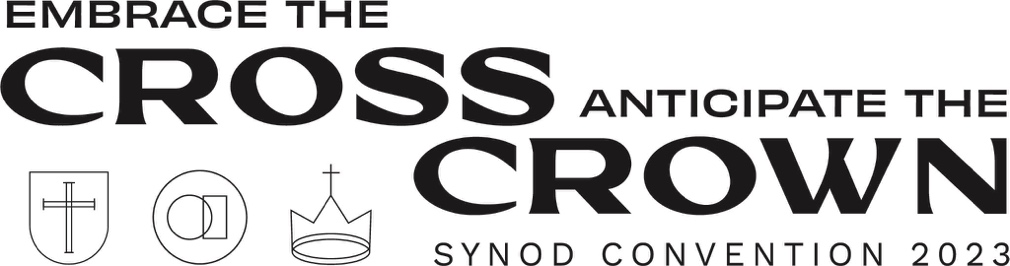 MINUTESMonday, July 31, 2023At 4:00 p.m., delegate orientation was led by Rev. Mark Luetzow, Michigan Lutheran Seminary president; Rev. Joel Voss, WELS second vice president; Mr. Martin Spriggs, WELS chief technology officer; and Mr. Lee Hitter, WELS communications director. The presentation concluded at 4:41 p.m. Dinner at Michigan Lutheran Seminary (MLS) followed, beginning at 5:00 p.m.The opening service with communion was held at St. Paul Lutheran Church, Saginaw, Mich., with bus transportation provided from MLS. The presiding minister was Rev. Mark Schroeder, WELS president, and the preacher was Rev. James Huebner, WELS first vice president. The sermon was based on Revelation 1:4-8. Organist/pianist was Owen Eubank. Eight instrumentalists and a cantor assisted in beautifying the service. Also participating was the Michigan Lutheran Seminary Concert Choir. The service offering was designated for the Obadiah Lutheran Synod in Uganda and Iglesia Cristo WELS Internacional of Latin America. Following the worship service, committees met to organize and plan. An opportunity for fellowship with refreshments followed.Respectfully submitted,Rev. Robert W. Pasbrig,WELS recording secretary